 Stabilizacja oddechu w czasie wentylacji mechanicznej – zaawansowana respiroterapia IngMar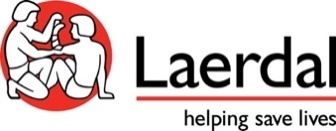 PoleTekstTytułCovid-19 Część 1: Stabilizacja oddechu w czasie wentylacji mechanicznejPodtytułZaawansowana respiroterapia Organ publikującyLaerdal MedicalRodzaj symulacjiZ użyciem symulatoraCzas trwania25 minutCzas odprawy30-40 minutPoziomZaawansowanyTyp pacjentaDorosłyGrupy docelowePersonel Medyczny Izby PrzyjęćPodsumowanieScenariusz przedstawia przypadek 71-letniego mężczyzny z podejrzeniem zakażenia COVID-19. Pacjent przyjechał do szpitala godzinę wcześniej. Obecnie oczekuje na przyjęcie na Oddział Intensywnej Terapii.Od uczestników oczekuje się rozpoznania i oceny pogorszenia stanu oddechowego pacjenta. Uczestnicy powinni adekwatnie zwiększać wspomaganie oddychania, przy jednoczesnym zachowaniu odpowiednich środków ochrony układu oddechowego; oraz zidentyfikować potrzebę intubacji oraz wentylacji mechanicznej. Cele szkolenia Przeprowadzenie wstępnej oceny pacjenta z ciężką ostrą infekcją dróg oddechowychZmiana wsparcia nieinwazyjnego w celu zwiększenia wydolności pacjentaDecyzja o intubacji pacjenta w celu ustabilizowania oddechuSprawne przeprowadzenie intubacji pacjenta w odpowiednim momenciePodłączenie pacjenta do respiratoraKontakt z Oddziałem Intensywnej Terapii w celu omówienia możliwości transportu pacjenta.Bezpieczne zdejmowanie środków ochrony indywidualnej z zachowaniem proceduryInformacje dodatkoweNa stronie Ingmar Medical znajduje się Baza Wiedzy o Covid-19 z łatwym dostępem do materiałów edukacyjnych oraz seminariów internetowych dotyczących symulacji z wentylacją mechaniczną. Można tam też uzyskać dostęp do linków do najnowszych artykułów na temat leczenia Covid-19, a także filmów wideo na temat przeprowadzania symulacji z respiratorami różnych producentów.Baza wiedzy Covid-19: https://www.ingmarmed.com/covid19/Literatura dodatkowaInfection prevention and control during health care whennovel coronavirus (nCoV) infection is suspected. Interim Guidance, World Health Organization 25 January 2020, WHO/2019-nCoV/IPC/v2020.2Intensive care nurses’ perceptions of simulation-based team training for building patient safety in intensive care: A descriptive qualitative study, In Intensive and Critical Care Nursing, Vol. 34, issue 4, August2014, pp 179-187, dostępny na  https://doi.org/10.1016/j.iccn.2014.03.002COVID-19 Knowledge Base on Ingmar Medical website: https://www.ingmarmed.com/covid19/Obraz scenariuszaW opracowaniuFilm do scenariuszaBrakDlaczego warto korzystać z tego scenariusza?Scenariusz przeznaczony jest dla personelu Oddziału Ratunkowego w celu przygotowania do opieki nad pacjentem z potencjalnym zakażeniem COVID-19 oraz zastosowania stosownych środków ostrożności. Cele nauczania zapewniają możliwość szkolenia z zakresu intubacji oraz wentylacji mechanicznej u pacjenta z zaburzeniami oddychania.Scenariusz został opracowany zgodnie z zaleceniami Światowej Organizacji Zdrowia dotyczącymi leczenia Covid-19 Ultimo w marcu 2020 r.PrzygotowanieLokalizacjaOddział RatunkowyUczestnicy2-6 osoby z personelu medycznego 1 obserwator1 instruktor prowadzący symulacje1 koordynator do podsumowania sesjiSprzętProdukty medyczneŻel do dezynfekcji rąk (ABHR)Aparat do pomiaru ciśnieniaKapnometrEKGZestaw do intubacji dotchawiczejDostęp dożylnyMaska ochronna N95 Stojaki na kroplówki i pompy infuzyjneRespirator z układem zamkniętym Środki ochrony indywidualnej (ŚOI) dla wszystkich uczestników symulacji w tym: fartuch jednorazowy z długim rękawem, gogle lub przyłbica i rękawiczkiStetoskopSsakTermometrStandardowe środki ochronyKable/przewody do respiratoraZestaw do szybkich przetoczeńWkłucie tętnicze Wkłucie centralne Cewnik moczowySonda żołądkowaWorek samorozprężalnyRekwizytyRespiratorŁóżko na kółkachKoszula dla pacjentaLekarstwaIpratropiumAntybiotyki podawane dożylnieSól fizjologicznaPropofolLeki do sekwencji szybkiej intubacjiAdrenalinaPrzygotowanie 
i ustawienieUbierz symulator w koszulę szpitalnąZapewnij dostęp dożylny i podawaj sól fizjologiczną z prędkością 100 mL/godz.Połóż symulator na łóżku, nałóż wąsy tlenowe i podawaj tlenNałóż lubrykant na górną wargę oraz czoło, aby pozorować gorączkęInformacje dla asystentów BrakKarta pacjentaBrakUrządzenia szkolenioweSimMan 3G family Urządzenia symulacyjneLleapTryb symulacjiTryb AutomatycznySprzęt dodatkowyMonitor pacjenta, Pulsoksymetr, ALS 5000 Lung SolutionSymulacjaWprowadzenieWprowadzenie powinno zostać przeczytane uczestnikom symulacji przed jej rozpoczęciem.Izba Przyjęć10:00 Sytuacja: Twój pacjent to Antoni Dębicki. 71-latek został przyjęty na Izbę Przyjęć godzinę temu. Historia: Pacjent cierpi cukrzycę nie wymagającą leczenia insuliną oraz przewlekłą chorobę nerek.  Mężczyzna poinformował, że ma gorączkę, suchy kaszel, bóle w klatce piersiowej oraz problemy z oddychaniem. Pobrano od niego wymaz do testów na COVID-19 i odizolowano. Oddział Intensywnej Terapii obecnie nie ma dostępnych łóżek. Ocena: Wydaje się, że częstość oddechów mężczyzny wzrasta pomimo tlenoterapii. Zaraz po przyjęciu pacjenta, saturacja wynosiła 91%. Natychmiast podano tlen przez wąsy tlenowe, a saturacja wzrosła do zaledwie 94% na 8 litrów. Stan pacjenta się pogorszył i obecnie zgłasza duszności.Rekomendacje: Proszę ocenić stan pacjenta i w razie potrzeby wdrożyć wspomaganie oddechoweZdjęcie PacjentaBrakDane PacjentaImię i nazwisko: Antoni DębickiPłeć: MężczyznaWiek: 71 latWaga: 83 kgWzrost: 175 cmAlergie: Nie znaneSzczepienia: szczepionka przeciw grypiePoczątkowe parametry życiowePoczątkowe parametry:EKG: zatokoweHR: 130/minRR: 24/minBP: 145/78 mmHgSpO2: 94%EtCO2: 46 mmHgTemperatura: 39,8 CHistoria medycznaPrzeszła historia medycznaCukrzyca typu 2, przewlekła choroba nerekHistoria medyczna 3 dni temu pacjent miał objawy przeziębienia – gorączkę, ból gardła, zmęczenie i kichanie.  Dziś rano zadzwonił jego syn z informacją, że otrzymał pozytywny wynik testu na COVID-19, który zrobił po powrocie z wyjazdu służbowego do rejonu endemicznego dla COVID-19. Pacjent widział się z synem 9 dni temu.Kontakty społeczneKierowca autobusu od 8 lat na emeryturze. Żonaty, 2 dorosłych dzieci. Pali 4-6 papierosów dziennie. Pił codziennie do momentu zdiagnozowania u niego cukrzycy typu2 7 lat temu oraz przewlekłej choroby nerek 10 lat temu. Chodzi na spotkania AA.ObjawyProblemy z oddychaniemSuchy kaszel i ból w klatce piersiowejPocenie i dreszczeZłe samopoczucie i zmęczenieInformacje dla koordynatoraPrześwietlenie klatki piersiowejPrześwietlenie klatki piersiowej jest dostępne na monitorze pacjenta. Wciśnij „Analyze X-ray” podczas sesji, by ukazać zdjęcie pacjentaGazometria krwi tętniczej podczas symulacjiRozpocznij symulację przed zmianą podawania tlenu: pH 7.31, PaCO2: 55 mmHg, PaO2: 45 mmHg, HCO3-: 27 mEq/LJeśli podawany jest tlen o wysokim przepływie przez wąsy tlenowe:pH 7.31, PaCO2: 55 mmHg, PaO2: 45 mmHg, HCO3-: 27 mEq/L (bez zmian)Jeśli stosowana jest wentylacja nieinwazyjna:pH 7.26, PaCO2: 67 mmHg, PaO2: 40 mmHg, HCO3-: 27 mEq/L Intubacja i podłączenie do respiratora:pH 7.33, PaCO2: 46 mmHg, PaO2: 67 mmHg, HCO3-: 27 mEq/LZlecone badaniaZadania do wykonaniaPrzygotuj niezbędny sprzętZałóż środki ochrony indywidualnej zgodnie z procedurą i wytycznymi zapobiegania i kontroli infekcjiZidentyfikuj pacjentaZbadaj oddech pacjentaPrzeprowadź wstępną ocenęSprawdź podawanie soli fizjologicznejPoinformuj pacjenta o planie leczeniaPopraw wentylację pacjenta dzięki zastosowaniu wentylacji nieinwazyjnej lub o szybkim przepływieRozpoznaj potrzebę intubacjiWdróż wspomaganie oddychania Omów zmianę stanu pacjenta z pracownikami Oddziału Intensywnej TerapiiBezpiecznie usuń/wyrzuć sprzętZdejmij środki ochrony indywidualnej zgodnie z procedurąOcenaScenariusz zawiera punktację, która umożliwia ocenę uczestników. Punkty dodawane są za wszystkie kluczowe zdarzenia, które powinny wystąpić podczas symulacji i jest zaprezentowana w podsumowaniu symulacji.  Punktacja jest zaprezentowana w osobnej karcie w Session Viewer > Performance. Informacje dla koordynatora szkoleniaSymulacja z ASL 5000 Lung SolutionAby działać poprawnie, scenariusz wymaga dodatkowej wtyczki, dostępnej pod adresem:Informacje o rejestrowaniu zakładania i zdejmowania środków ochrony indywidualnej Symulacja przeznaczona jest do szkolenia zespołowego. Wszyscy uczestnicy są zobowiązani do stosowania odpowiednich środków ochrony indywidualnej. Jeśli którykolwiek z uczestników nie zastosuje jednego z wymaganych elementów środków ochrony indywidualnej, zdarzenie to nie powinno zostać zarejestrowane (uznana punktacja), nawet jeśli pozostali uczestnicy zastosują ten środek ochrony indywidualnej. Głównym założeniem szkolenia jest, że zespół pomaga i upewnia się, czy ​​wszyscy uczestnicy poprawnie zdjęli środki ochrony indywidualnej po wykonaniu wymaganych procedur.Obraz postępu scenariuszaBrakNazwa obrazu BrakOpis obrazu BrakZałącznik BrakPodsumowaniePytania do autorefleksjiPytania do autorefleksji zorganizowane podstawie metody gromadź-analizuj-podsumuj. Przedstawione pytania sugerują tematy, które mogą zainspirować rozmowę podsumowującą.GromadźJakie są twoje odczucia w związku z przeprowadzoną symulacją?Opisz wydarzenia z twojej perspektywy?Z jakimi głównymi problemami musiałeś sobie poradzić?
AnalizujOpisz objawy oraz parametry życiowe występujące w przypadku infekcji wirusowych układu oddechowego. Jakie cechy wystąpiły w tym przypadku? Opisz działania podjęte w celu zwiększenia saturacji. Jakie przesłanki Tobą kierowały?Co wpłynęło na Twoją decyzję o intubacji pacjenta?Jak przebiegała Twoja współpraca z zespołem i pacjentem?Omów znaczenie komunikacji z innymi działami w tym przypadku.W jaki sposób zapewniono środki bezpieczeństwa przed opuszczeniem sali egzaminacyjnej?PodsumujJakie są kluczowe punkty tej symulacji?Co chciałbyś zrobić inaczej następnym razem w podobnej sytuacji?Jakie są główne wnioski/informacje, z których następnym razem skorzystasz?Załącznik do autorefleksjiBrakDo rozważenia Pracownicy powinni zastosować standardowe środki ostrożności dla wszystkich pracowników i pacjentów. Ponad to, niezwykle ważne jest stosowanie standardowych środków ostrożności (ale nie ograniczanie się tylko do nich), takich jak:• Mycie rąk• Noszenie masek• Noszenie środków ochrony indywidualnej adekwatnych do zagrożenia• Bezpieczna iniekcja, uważanie na ostre przedmioty i unikanie skaleczeń• Bezpieczne używanie, czyszczenie i dezynfekcja sprzętu stosowanego do opieki nad pacjentem• Czyszczenie środowiska pacjentaW tym przypadku zespół powinien zauważyć potrzebę wdrożenia zaawansowanego wspomagania oddychania i zainicjować wentylację mechaniczną.Obraz do samoocenyBrakOpis do samoocenyBrakZałącznik do samoocenyBrakZałącznikiDane publikacjiWersja1.0Data publikacji27-03-2020AdnotacjeOpracowano z Ingmar MedicalOpracowano z Nota prawnaPodziękowaniaWkład i edycja: Ingmar MedicalJessica Dietz, MS, RRT-ACCSClinical Educator
Justina Gerard, MBA, RRTClinical EducatorUznaniePeter Xu, RT Szpital Sir Run Run Shaw, szpital stowarzyszony z Zhejiang Medical university, Wubei, ChinaŹródła prześwietleńX-RayPobrane ze strony Radiology Assistant:https://radiologyassistant.nl/chest/lk-jg-1 referencje:https://pubs.rsna.org/doi/pdf/10.1148/ryct.2020200034Link:https://radiologyassistant.nl/assets/2-chest-filmb.jpgScenariusz dla:DyscyplinyPoziom edukacjiSpecjalizacje medyczneSpecjalizacje pielęgniarskieZakres nauczaniaUkłady  Hormonalny  Immunologiczny/limfatyczny  Krążeniowy  Krwiotwórczy  Mięśniowy  Moczowy  Nerwowy  Oddechowy  Płciowy  Powłoka wspólna  Kostny  TrawiennyRodzaj oceny  Podsumowująca  FormującaBezpłatny dostępTak